2021/6/14改日本技術士会中部本部 2021年7月倫理セミナー（第43回）Web開催「倫理を基礎から学ぶ・考える」 開催のご案内(v2)公益社団法人日本技術士会中部本部倫理委員会今回は、「そもそも倫理って何？」「どうすれば倫理的なのか？」「倫理的な技術者ってどういうこと？」といった疑問の声に答えるセミナーを企画しました。講師に南山大学社会倫理研究所教授で『倫理学という構え　
応用倫理学原論』(2012)著者の奥田太郎先生をお迎えし、倫理について基本から考えます。「倫理」の中には、宗教に関連し社会体制に特有な倫理もありますが、それとは異なるように見える「技術者倫理」などの職業倫理・実践的倫理について、基礎から理解を深めていきたいと思います。多くの皆様のご参加をお待ちしております。記1.日時　 2021年7月4日 （日） 13:30～16:10 Webセミナー （接続開始 13:15～） 2.内容 　　　　　　　（＊いずれの登壇者・司会者も各所からのWeb登壇となります。）13:30～13:32　開会　　　　総合司会　　日本技術士会中部本部倫理委員	麻田　祐一　技術士（機械）13:32～13:34　主催者挨拶	　日本技術士会中部本部長	平田賢太郎　技術士（化学）13:34～13:36　挨拶	　　　　　　　　　　　	　同　倫理委員長	比屋根均　技術士（衛生，総監）13:36～13:40　進行方法の説明(Web講演の注意事項等の説明：録音、録画の禁止、質問方法　等)13:40～15:10　講演「『釈迦に説法』と『豚に真珠』の間で倫理について考える」南山大学社会倫理研究所長 教授　奥田太郎 氏（倫理学）15:10～16:10　質疑応答～全体議論　（司会：中部本部倫理委員 藤井淳司　技術士（機械））16:10	 	閉会＊参加者にはCPD証を発行いたします。なお、本セミナーは、「日本技術士会のCPD」として2.5時間登録が可能です。＊特にテキストはございませんが、各講演につき、講演資料の電子データを参加者に当日配布いたします。＊Webセミナーのため、不測のトラブルが起こる可能性もございます。予めご了承ください。3.参加費  技術士会会員：1,000円，一般：2,000円，学生：無料4.定員：　約70名5.申込期限：　6月30日（水），ただし､状況により期限前でも締切らせていただく場合がございます。6.申込み方法申込みは下記の Web フォームからお願いします。（クレジットカード払い又はPay Pay払い コンビニ払い）申込み完了により整理券が交付されます。公布された方に、後ほどWeb接続方法等ご案内します。→ https://passmarket.yahoo.co.jp/event/show/detail/01qu7c312fp11.html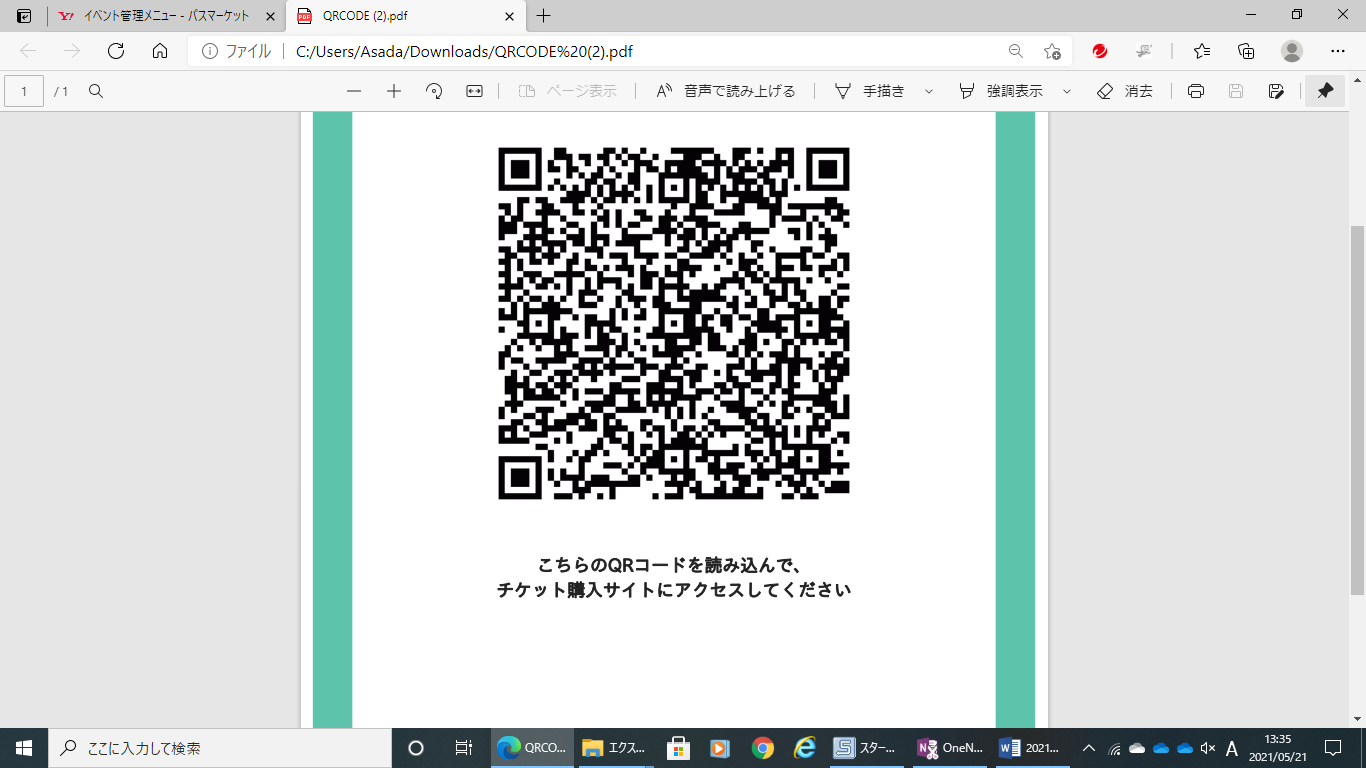 　　　　右の　ＱＲコードからもPassMarketに接続できます。7.ご連絡先　　　	倫理委員会　セミナー窓口　（cet-seminar@googlegroups.com）以　上